Traduction du jeu de l’oie multiplication.INSTRUCTIONS POUR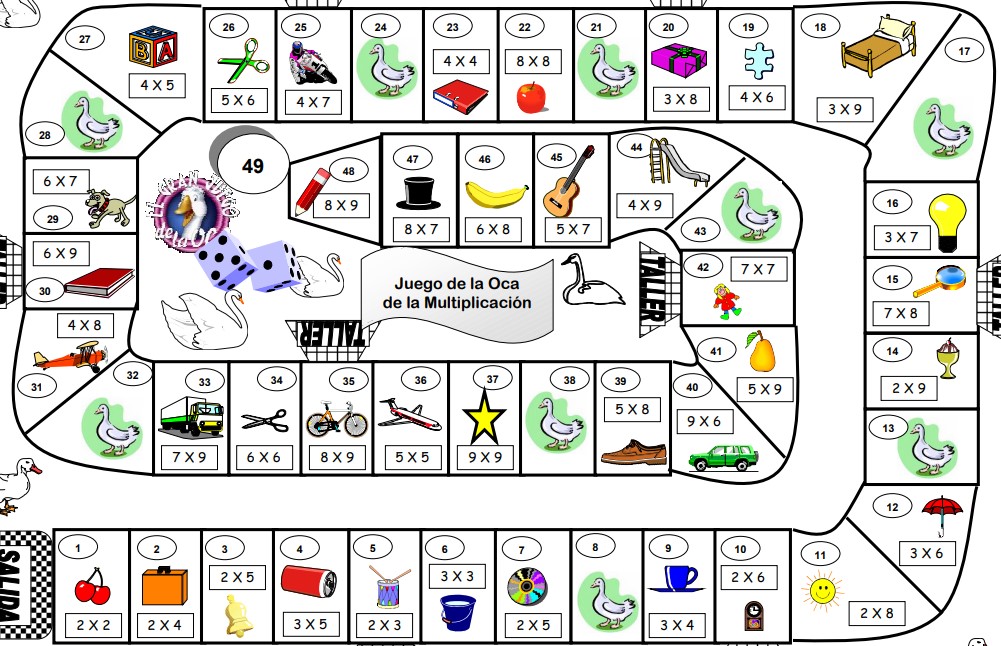 LE JEU DE L'OIE DE LA MULTIPLICATIONVous avez besoin d'un dé et de jetons du jeu de l'Oie.- Je recommande de photocopier la feuille en l'agrandissant au format A3 puisColoriez-le pour le rendre plus attrayant.- Il se joue de la même manière que le Goose "classique".- Lorsqu'il tombe sur une case, le garçon ou la fille doit frapperle résultat de la multiplication. S'il réussit, rien ne se passe.le joueur suivant prend le tour. Si vous ne comprenez pas bien, nous vous disons lerésultat (afin qu'il l'apprenne) et il doitretourner à la « WORKSHOP BOX » la plus proche. Quandc'est à nouveau votre tour, recommencez à partir de là.- S'il atterrit sur une case "OCA", il dit "d'oca à oca..." et revient àtirer à nouveau.- Celui qui arrive à la case 49 gagne.- Si vous jugez bon de changer les règles, tant mieux.- Comme les jeux sont rapides, il peut être utilisé commeactivité d'introduction ou comme activité finale après unséance de travail.- Il peut aussi être utile de le fournir aux familles pour qu'elles puissentjouer et réviser à la maison.- CHANCE... Et apprends les tables.Traduit par   « Google traduction »                                                                                                                                                      Mny-2023